                                                                                                                           Приложение 7 к постановлению                                                                        администрации Ершовского                                                                         муниципального района                                                                        Саратовской области                                                                        №_________от___________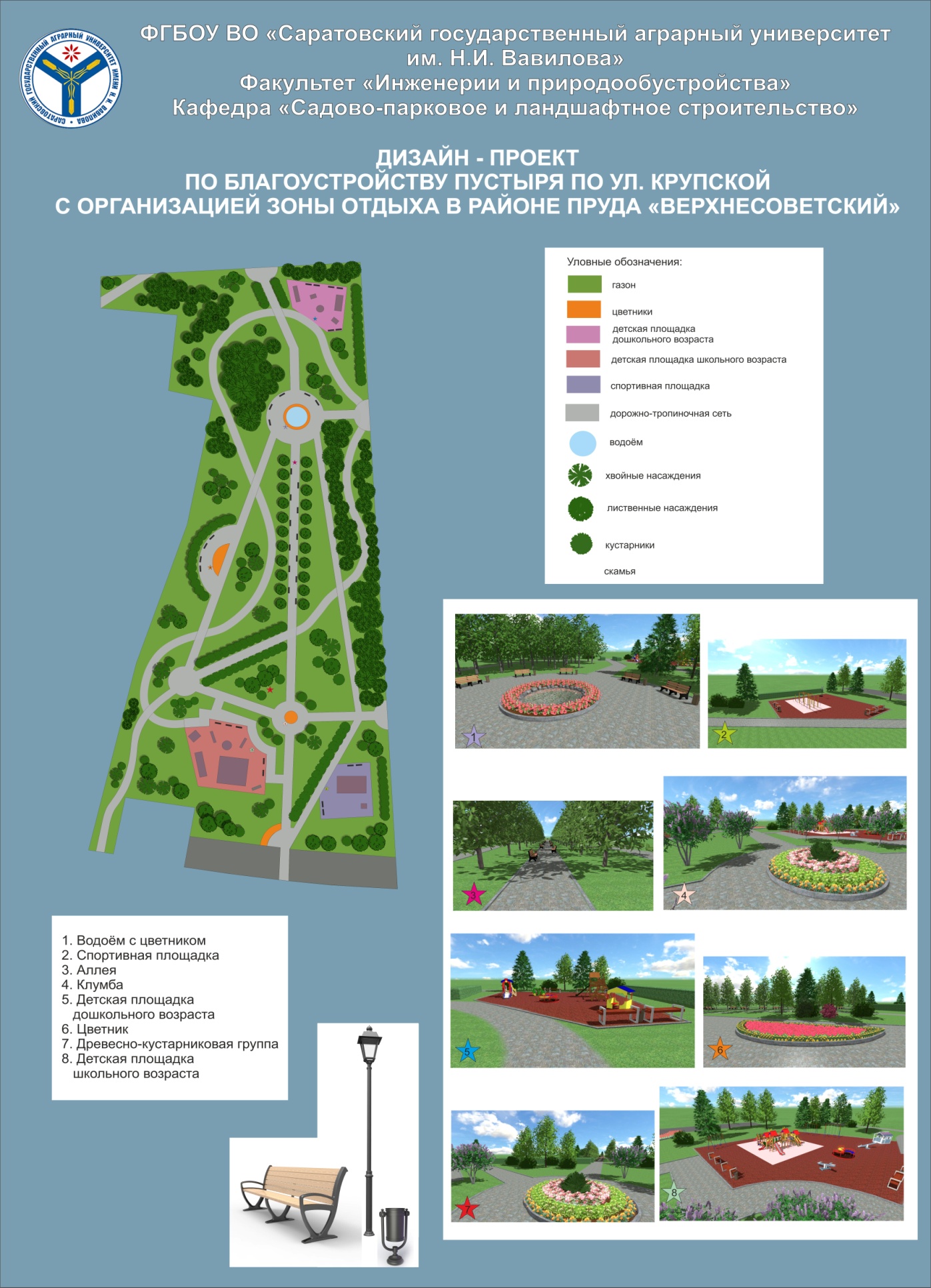 